Башkортостан Республикаhы                                            Администрация сельского поселенияБэлэбэй районынын муниципаль                                     Донской сельсовет муниципальногорайонынын Дон ауыл советы                                            района Белебеевский районауыл билэмэhе хакимиэте                                                   Республики БашкортостанБОЙОРОК                                  № 61                       постановление                                                09 ноябрь 2023 й.	          д. Пахарь                       09 ноября 2023 г.   Об утверждении Программы профилактики рисков причинения вреда (ущерба) охраняемым законом ценностям при осуществлении муниципального лесного контроля на территории сельского поселения Донской сельсовет муниципального района Белебеевский район Республики Башкортостан на 2024 год       В соответствии с Федеральным законом от 31 июля 2020 года № 248-ФЗ 
«О государственном контроле (надзоре) и муниципальном контроле в Российской Федерации», Федеральным законом от 6 октября 2003 года № 131-ФЗ «Об общих принципах организации местного самоуправления в Российской Федерации», с Правилами разработки и утверждения контрольными (надзорными) органами программы профилактики рисков причинения вреда (ущерба) охраняемым законом ценностям, утвержденными постановлением Правительства Российской Федерации от 25.06.2021 № 990 п о с т а н о в л я ю:      1. Утвердить Программу профилактики рисков причинения вреда (ущерба) охраняемым законом ценностям при осуществлении муниципального лесного контроля на территории сельского поселения Донской сельсовет муниципального района Белебеевский район Республики Башкортостан на 2024 год согласно Приложению.      2. Настоящее постановление вступает в силу с 01 января 2024 года.      3. Обнародовать настоящее постановление в здании Администрации сельского поселения Донской сельсовет муниципального района Белебеевский район Республики Башкортостан и разместить на официальном сайте сельского поселения Донской сельсовет муниципального района Белебеевский район Республики Башкортостан.      4. Контроль за исполнением настоящего постановления оставляю за собой.И.о. главы сельского поселения                                                               З.Р. Гареева					УТВЕРЖДЕНА 								постановлением Администрации 							            сельского поселения                                                                                               Донской сельсовет                                                                                              муниципального района  Белебеевский район Республики Башкортостан от 09.11.2023г. № 61Программа профилактики рисков причинения вреда (ущерба) охраняемым законом ценностям при осуществлении муниципального лесного контроля на территории сельского поселения Донской сельсовет муниципального района Белебеевский район Республики Башкортостан на 2024 годПрограмма профилактики рисков причинения вреда охраняемым законом ценностям при осуществлении муниципального лесного контроля на территории сельского поселения Донской сельсовет муниципального района Белебеевский район Республики Башкортостан на 2024 год (далее - Программа) устанавливает порядок проведения профилактических мероприятий, направленных на предупреждение причинения вреда (ущерба) охраняемым законом ценностям, соблюдение которых оценивается в рамках осуществления муниципального лесного контроля на территории сельского поселения Донской сельсовет  муниципального района Белебеевский район Республики Башкортостан (далее – муниципальный контроль). Программа профилактики рисков причинения вреда (ущерба) охраняемым законом ценностям при осуществлении муниципального лесного контроля  направлена на предупреждение нарушений юридическими лицами, индивидуальными предпринимателями и гражданами (далее – контролируемые лица) обязательных требований Лесного кодекса Российской Федерации и снижения рисков причинения вреда (ущерба) охраняемым законом ценностям, разъяснения подконтрольным мероприятиям обязательных требований лесного законодательства в отношении лесных участков. Настоящая программа разработана и подлежит исполнению Администрацией сельского поселения Донской сельсовет муниципального района Белебеевский район Республики Башкортостан (далее - Администрация).I. Анализ текущего состояния осуществления муниципального контроля, описание текущего развития профилактической деятельности контрольного органа, характеристика проблем, на решение которых направлена программа профилактики.Одним из важнейших направлений деятельности органов местного самоуправления является осуществление муниципального контроля. Муниципальный контроль осуществляется Администрацией сельского поселения Донской сельсовет муниципального района Белебеевский район Республики Башкортостан (далее – Контрольный орган).Предметом лесного контроля является соблюдение юридическими лицами, индивидуальными предпринимателями, гражданами обязательных требований лесного законодательства в отношении лесных участков, находящихся  в собственности муниципального района, требований, установленных в соответствии  с Лесным кодексом Российской Федерации, другими федеральными законами и принимаемыми в соответствии с ними иными нормативными правовыми актами Российской Федерации, законами и иными нормативными правовыми актами Республики Башкортостан в области использования, охраны, защиты, воспроизводства лесов и лесоразведения, в том числе в области семеноводства в отношении семян лесных растений, исполнение решений, принимаемых по результатам контрольных мероприятий (далее – обязательные требования) Обязательные требования, оценка которых является предметом муниципального лесного контроля, является наличие признаков нарушения: - Правил пожарной безопасности в лесах;- Правил санитарной безопасности в лесах;- Правил ухода за лесами;- Правил осуществления мероприятий по предупреждению распространения вредных организмов;- Правил тушения лесных пожаров;- Правил использования лесов для осуществления рекреационной деятельности. Объектами муниципального лесного контроля являются:а) деятельность, действия (бездействие) контролируемых лиц в сфере лесного хозяйства, в рамках которых должны соблюдаться обязательныетребования по использованию, охране, защите, воспроизводству участков, находящихся в муниципальной собственности, и лесоразведению в нихб) производственные объекты: лесные участки, части лесных участков, находящиеся в муниципальной собственности, на которых в том числе осуществляется деятельность по использованию, охране, защите, воспроизводству лесов и лесоразведению; средства предупреждения и тушения лесных пожаров;другие объекты, в том числе стационарные объекты, оборудование, устройства, предметы, материалы, транспортные средства, связанные (задействованные) с осуществлением использования, охраны, защиты, воспроизводства лесов и лесоразведения, к которым предъявляются обязательные требования.При осуществлении муниципального лесного контроля система оценки и управления рисками не применяется.Главной задачей контрольного органа при осуществлении муниципального контроля является переориентация контрольной деятельности на объекты повышенного риска и усиление профилактической работы в отношении всех объектов контроля, обеспечивая приоритет проведения профилактики.В 2023 году контрольные (надзорные) мероприятия не проводились в соответствии с частью 2 статьи 61 Федерального закона от 31.07.2020 №248-ФЗ  «О государственной контроле (надзоре) и муниципальном контроле в Российской Федерации» и с четом положений постановления Правительства РФ от 10.03.2022 года №336 «Об особенностях организации и осуществления государственного контроля (надзора), муниципального контроля».   В целях предупреждения нарушений контролируемыми лицами обязательных требований, требований, установленных муниципальными правовыми актами в сфере муниципального контроля, устранения причин, факторов и условий, способствующих указанным нарушениям, уполномоченными органами осуществлялись мероприятия по профилактике таких нарушений в соответствии с Программой профилактики нарушений на 2023 год.В частности, в 2023 году в целях профилактики нарушений обязательных требований на официальном сайте сельского поселения Донской сельсовет муниципального района Белебеевский район республики Башкортостан в информационно-телекоммуникационной сети «Интернет» обеспечено размещение информации в отношении проведения муниципального контроля, в том числе перечень обязательных требований, обобщение практики, разъяснения, полезная информация.Информирование юридических лиц, индивидуальных предпринимателей по вопросам соблюдения обязательных требований обеспечено посредством опубликования руководства по соблюдению требований, памяток на официальном сайте муниципального образования в информационно-телекоммуникационной сети «Интернет», ежемесячно проводились совещания с руководителями управляющих компаний, ресурсоснабжающих организаций по вопросам соблюдения обязательных требований законодательства, по завершению совещаний обеспечено вручение раздаточного материала участникам.На регулярной основе проводятся консультации в ходе личных приемов, рейдовых осмотров территорий, а также посредством телефонной связи и письменных ответов на обращения.II. Цели и задачи реализации программы профилактикиЦелями реализации Программы являются:обеспечение доступности информации об обязательных требованиях, установленных федеральным, республиканским законодательством и муниципальными правовыми актами;предупреждения нарушений субъектами, в отношении которых осуществляется муниципальный лесной контроль, обязательных требований;устранения причин, факторов и условий, способствующих нарушению субъектами, в отношении которых осуществляется муниципальный лесной контроль, обязательных требований;создания подконтрольных субъектов мотивации к добросовестному поведению;снижения уровня ущерба, причиняемого охраняемым законом ценностям.     Для достижения целей Программы выполняются следующие задачи: 1. осуществление анализа выявленных в результате проведения муниципального лесного контроля нарушений субъектами, в отношении которых осуществляется муниципальный лесной контроль, обязательных требований;2. выявление и устранение причин, факторов и условий, способствующих нарушениям субъектами, в отношении которых осуществляется муниципальный лесной контроль, обязательных требований;3. информирование субъектов, в отношении которых осуществляется муниципальный лесной контроль, о соблюдении обязательных требований;4. принятие мер по устранению причин, факторов и условий, способствующих нарушению субъектами, в отношении которых осуществляется муниципальный лесной контроль, обязательных требований.;5. повышение уровня информированности субъектов, в отношении которых осуществляется муниципальный лесной контроль в области  лесного законодательства.   III. Перечень профилактических мероприятия, сроки (периодичность) их проведенияВ соответствии с Положением о муниципальном лесном контроле 
на территории сельского поселения Донской сельсовет муниципального района Белебеевский район Республики Башкортостан, утвержденным Решением Совета сельского поселения Донкой сельсовет муниципального района Белебеевский район Республики Башкортостан от 24.09.2021 г. №179, проводятся следующие профилактические мероприятия:информирование; консультирование;объявление предостережения.Перечень профилактических мероприятий с указанием сроков (периодичности) их проведения, ответственных за их осуществление указаны 
в таблице 1.IV.   Показатели результативности и эффективности программы профилактики Для оценки результативности и эффективности Программы устанавливаются следующие показатели результативности и эффективности:а) полнота информации, размещенной на официальном сайте контрольного органа в соответствии с частью 3 статьи 46 Федерального закона от 31.07.2020г. №248-ФЗ «О государственном контроле (надзоре) и муниципальном контроле в Российской Федерации»;б) количество проведенных профилактических мероприятий;в) доля контролируемых лиц, в отношении которых проведены профилактические мероприятия. Показатель устанавливается в процентах от общего количества контролируемых лиц.Сведения о достижении показателей результативности и эффективности Программы включаются администрацией в состав доклада о виде муниципального контроля в соответствии со статьей 30 Федерального закона «О государственном контроле (надзоре) и муниципальном контроле в Российской Федерации».№ п/пНаименование мероприятия Форма мероприятия Срок реализации мероприятий Ответственное должностное лицо1. Информирование Информирование осуществляется посредством размещения соответствующих сведений на официальном сайте, в средствах массовой информации. Поддерживание в актуальном состоянии  на официальном сайте информации, предусмотренной частью 3 статьи 46 Федерального закона  № 248-ФЗ «О государственном контроле (надзоре) и муниципальном контроле в Российской Федерации».Постоянно Специалист администрации к должностным обязанностям которого относится осуществление муниципального контроля 2. Консультирование Консультирование осуществляется посредством личного обращения, телефонной связи, электронной почты, видеоконференцсвязи, при получении письменного запроса – в письменной форме в порядке, установленном Федеральным законом от 02.05.2006г. №59-ФЗ «О порядке рассмотрения обращения граждан Россий-ской Федерации».Консультирование осуществляется по вопросам: - профилактика рисков нарушения обязательных требований;- соблюдение обязательных требований в сфере лесного хозяйства;- порядок осуществления муниципального контроля. Постоянно, по обращениям контролируемых лиц и их представителейСпециалист администрации к должностным обязанностям которого относится осуществление муниципального контроля 3.Объявление предостережения Предостережение о недопустимости нарушения обязательных требований объявляется контролируемому лицу в случае наличия у администрации сведений о готовящихся нарушениях обязательных требований и (или) в случае отсутствия подтверждения данных о том, что нарушение обязательных требований причинило вред (ущерб) охраняемым законом ценностям либо создало угрозу причинения вреда (ущерба) охраняемым законом ценностям По мере проявления оснований, предусмотренных законодательствомСпециалист администрации к должностным обязанностям которого относится осуществление муниципального контроля 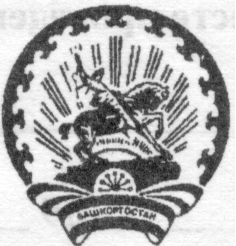 